Mẫu SV-12. Trang bìa của báo cáo tổng kết đề tài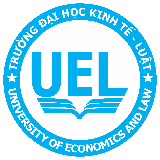 ĐẠI HỌC QUỐC GIA TP.HCMTRƯỜNG ĐẠI HỌC KINH TẾ - LUẬTBÁO CÁO TỔNG KẾTĐỀ TÀI NGHIÊN CỨU KHOA HỌC SINH VIÊN                  THAM GIA XÉT GIẢI THƯỞNG “NHÀ KHOA HỌC TRẺ UEL”NĂM 20…Tên đề tài: <TÊN ĐỀ TÀI NGHIÊN CỨU>Lĩnh vực khoa học:TP.HCM, Tháng…Năm……